Writing Prompt – Dinosaur Pet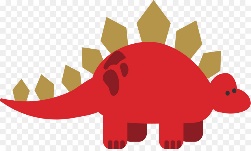 Discuss what dinosaurs were like and what it would be like to have one as a pet.Ask your child “What do you think it would be like to have a dinosaur as a pet?”Encourage your child to use full sentences when answering.Write down their answer to finish the writing prompt.Ask your child to draw themselves with their dinosaur pet.Encourage them to use the appropriate colors for things like the sun, grass, sky etc.Lesson extension: create a pet dinosaur out of Play-Doh            If I had a dinosaur as a pet…